452876 Тубәнге Касмаш ауылы				                452876 д. Нижний КачмашМәктәп урамы, 1А					          ул. Школьная, 1АТел.: 8 (34779) 2-72-42, 2-72-82			                            Тел.: 8 (34779) 2-72-42, 2-72-82ҠАРАР		                                    	            ПОСТАНОВЛЕНИЕ				               .«01» апрель 2022 й.                             №9 А                  «01» апреля  О публичных слушаниях по проекту закона«О полном  запрете розничной продажи алкогольной продукции на территории деревни Верхний Качмаш  сельского поселения  Нижнекачмашевский сельсовет  муниципального района  Калтасинский район Республики Башкортостан»В соответствии со статей 28 Федерального закона от 06.10.2003 года №131-ФЗ «Об общих принципах организации местного самоуправления в Российской Федерации», статьей 11 Устава сельского поселения Нижнекачмашевский сельсовет МР Калтасинский район Республики Башкортостан , в целях обеспечения участия жителей сельского поселения Калтасинский сельсовет в решении вопросов местного значения, постановляю:1.Провести публичные слушанияпо проекту закона «О полном запрете розничной продажи алкогольной продукции на территории деревни Верхний Качмаш сельского поселения Нижнекачмашевский МР Калтасинский район Республики Башкортостан .(прилагается)2. Назначить публичные слушания по проекту закона «О полном запрете розничной продажи алкогольной продукции на территории деревни Верхний Качмаш сельского поселения Нижнекачмашевский МР Калтасинский район Республики Башкортостан. (далее – проект) на 12.04.2022 года в 10.00 часов в деревне Верхний Качмаш.3. Утвердить состав комиссии по организации и проведению публичных слушаний по проекту:1. Манаева В.В. – и. о. главы сельского поселения;2.Шаяхметова Н.С – зам. Председателя комиссии, председатель постоянной комиссии по социально – гуманитарным вопросам Совета;3. Нурмухаметова А.С. – секретарь комиссии, специалист по работе молодежи.4. Утвердить порядок учета положений по проекту, а также участия граждан в его обсуждении в соответствии с Положением о публичных слушаниях в сельском поселении Нижнекачмашевский сельсовет.5. Обнародовать настоящее постановление в здании Администрации и разместить на официальном сайте сельского поселения Нижнекачмашевский МР Калтасинский район Республики Башкортостан И.о. главы сельского поселения  Нижнекачмашевский сельсовет                                                  В.В. МанаеваБаш´ортостан РеспубликаŸының Ґалтасы районы муниципаль  районыныңТубәнге Касмаш ауыл советыауыл биләмәŸе  башлыŸы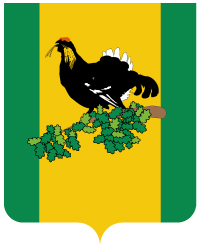 Администрация сельского поселения Нижнекачмашевский сельсовет муниципального  района Калтасинский район Республики Башкортостан